附件：第五届物流包装技术发展大会参会回执附件：酒店预订信息单位名称单位名称单位名称序号姓名职务电话电话手机邮箱物流包装技术大讲堂物流包装技术大讲堂示范企业参观1□□□2□□□会议安排会议安排11月21日10:00-22:0010:00-22:00全天报到全天报到全天报到全天报到全天报到会议安排会议安排11月21日14:00-17:0014:00-17:00物流包装技术大讲堂（席位有限，需在上方表格内勾选预约）物流包装技术大讲堂（席位有限，需在上方表格内勾选预约）物流包装技术大讲堂（席位有限，需在上方表格内勾选预约）物流包装技术大讲堂（席位有限，需在上方表格内勾选预约）物流包装技术大讲堂（席位有限，需在上方表格内勾选预约）会议安排会议安排11月22日全天会议全天会议全天会议全天会议全天会议全天会议全天会议会议安排会议安排11月23日9:00-12:009:00-12:00上午会议上午会议上午会议上午会议上午会议会议安排会议安排11月23日13:30-15:3013:30-15:30示范企业参观（名额有限，需在上方表格内勾选预约）示范企业参观（名额有限，需在上方表格内勾选预约）示范企业参观（名额有限，需在上方表格内勾选预约）示范企业参观（名额有限，需在上方表格内勾选预约）示范企业参观（名额有限，需在上方表格内勾选预约）参与形式参与形式中物联会员单位代表：□2200元 / 人         非会员单位代表：□2600元 / 人中物联会员单位代表：□2200元 / 人         非会员单位代表：□2600元 / 人中物联会员单位代表：□2200元 / 人         非会员单位代表：□2600元 / 人中物联会员单位代表：□2200元 / 人         非会员单位代表：□2600元 / 人中物联会员单位代表：□2200元 / 人         非会员单位代表：□2600元 / 人中物联会员单位代表：□2200元 / 人         非会员单位代表：□2600元 / 人中物联会员单位代表：□2200元 / 人         非会员单位代表：□2600元 / 人中物联会员单位代表：□2200元 / 人         非会员单位代表：□2600元 / 人参与形式参与形式（费用包含：会议费、资料费、餐饮费等，住宿与交通费用自理）（费用包含：会议费、资料费、餐饮费等，住宿与交通费用自理）（费用包含：会议费、资料费、餐饮费等，住宿与交通费用自理）（费用包含：会议费、资料费、餐饮费等，住宿与交通费用自理）（费用包含：会议费、资料费、餐饮费等，住宿与交通费用自理）（费用包含：会议费、资料费、餐饮费等，住宿与交通费用自理）（费用包含：会议费、资料费、餐饮费等，住宿与交通费用自理）（费用包含：会议费、资料费、餐饮费等，住宿与交通费用自理）参与形式参与形式□标准展位：30000元/个□标准展位：30000元/个□标准展位：30000元/个□会刊：10000元/单页□会刊：10000元/单页□会刊：10000元/单页□会刊：10000元/单页□会刊：10000元/单页缴费方式缴费方式□会议前汇款      □现场缴费（会后开具发票）□会议前汇款      □现场缴费（会后开具发票）□会议前汇款      □现场缴费（会后开具发票）□会议前汇款      □现场缴费（会后开具发票）□会议前汇款      □现场缴费（会后开具发票）□会议前汇款      □现场缴费（会后开具发票）□会议前汇款      □现场缴费（会后开具发票）□会议前汇款      □现场缴费（会后开具发票）缴费方式缴费方式有关费用汇入以下账号：
收款单位：北京中物联会展有限公司
开 户 行：工商银行北京礼士路支行
帐    号：0200003609201006574
汇款时请备注：第五届物流包装技术发展大会+参会企业名称有关费用汇入以下账号：
收款单位：北京中物联会展有限公司
开 户 行：工商银行北京礼士路支行
帐    号：0200003609201006574
汇款时请备注：第五届物流包装技术发展大会+参会企业名称有关费用汇入以下账号：
收款单位：北京中物联会展有限公司
开 户 行：工商银行北京礼士路支行
帐    号：0200003609201006574
汇款时请备注：第五届物流包装技术发展大会+参会企业名称有关费用汇入以下账号：
收款单位：北京中物联会展有限公司
开 户 行：工商银行北京礼士路支行
帐    号：0200003609201006574
汇款时请备注：第五届物流包装技术发展大会+参会企业名称有关费用汇入以下账号：
收款单位：北京中物联会展有限公司
开 户 行：工商银行北京礼士路支行
帐    号：0200003609201006574
汇款时请备注：第五届物流包装技术发展大会+参会企业名称有关费用汇入以下账号：
收款单位：北京中物联会展有限公司
开 户 行：工商银行北京礼士路支行
帐    号：0200003609201006574
汇款时请备注：第五届物流包装技术发展大会+参会企业名称有关费用汇入以下账号：
收款单位：北京中物联会展有限公司
开 户 行：工商银行北京礼士路支行
帐    号：0200003609201006574
汇款时请备注：第五届物流包装技术发展大会+参会企业名称有关费用汇入以下账号：
收款单位：北京中物联会展有限公司
开 户 行：工商银行北京礼士路支行
帐    号：0200003609201006574
汇款时请备注：第五届物流包装技术发展大会+参会企业名称发票信息发票信息□增值税普通发票     □增值税专用发票（请另附一般纳税人证明）备注：因专票数量有限，为保证公司能及时收到会议发票，所以仅限10000元以上开具专用发票，多谢理解。□增值税普通发票     □增值税专用发票（请另附一般纳税人证明）备注：因专票数量有限，为保证公司能及时收到会议发票，所以仅限10000元以上开具专用发票，多谢理解。□增值税普通发票     □增值税专用发票（请另附一般纳税人证明）备注：因专票数量有限，为保证公司能及时收到会议发票，所以仅限10000元以上开具专用发票，多谢理解。□增值税普通发票     □增值税专用发票（请另附一般纳税人证明）备注：因专票数量有限，为保证公司能及时收到会议发票，所以仅限10000元以上开具专用发票，多谢理解。□增值税普通发票     □增值税专用发票（请另附一般纳税人证明）备注：因专票数量有限，为保证公司能及时收到会议发票，所以仅限10000元以上开具专用发票，多谢理解。□增值税普通发票     □增值税专用发票（请另附一般纳税人证明）备注：因专票数量有限，为保证公司能及时收到会议发票，所以仅限10000元以上开具专用发票，多谢理解。□增值税普通发票     □增值税专用发票（请另附一般纳税人证明）备注：因专票数量有限，为保证公司能及时收到会议发票，所以仅限10000元以上开具专用发票，多谢理解。□增值税普通发票     □增值税专用发票（请另附一般纳税人证明）备注：因专票数量有限，为保证公司能及时收到会议发票，所以仅限10000元以上开具专用发票，多谢理解。开票项目（不填写默认会议费）开票项目（不填写默认会议费）名称（发票抬头）：名称（发票抬头）：纳税人识别号：纳税人识别号：地址、电话：开户行及账号：邮寄地址（地址+收件人+电话）邮寄地址（地址+收件人+电话）□会议费□会务费□展览展示费□会议费□会务费□展览展示费联系人：吉  莹：18601337370   朱  应：18518669259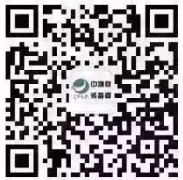 请填写报名表后邮件至:zbw@wlzb.org.cn注：具体会议日程敬请关注“中物联装备委”微信公众号，请填写报名表后邮件至:zbw@wlzb.org.cn联系人：吉  莹：18601337370   朱  应：18518669259请填写报名表后邮件至:zbw@wlzb.org.cn注：具体会议日程敬请关注“中物联装备委”微信公众号，请填写报名表后邮件至:zbw@wlzb.org.cn联系人：吉  莹：18601337370   朱  应：18518669259请填写报名表后邮件至:zbw@wlzb.org.cn注：具体会议日程敬请关注“中物联装备委”微信公众号，请填写报名表后邮件至:zbw@wlzb.org.cn联系人：吉  莹：18601337370   朱  应：18518669259请填写报名表后邮件至:zbw@wlzb.org.cn注：具体会议日程敬请关注“中物联装备委”微信公众号，请填写报名表后邮件至:zbw@wlzb.org.cn联系人：吉  莹：18601337370   朱  应：18518669259请填写报名表后邮件至:zbw@wlzb.org.cn注：具体会议日程敬请关注“中物联装备委”微信公众号，请填写报名表后邮件至:zbw@wlzb.org.cn联系人：吉  莹：18601337370   朱  应：18518669259请填写报名表后邮件至:zbw@wlzb.org.cn注：具体会议日程敬请关注“中物联装备委”微信公众号，请填写报名表后邮件至:zbw@wlzb.org.cn联系人：吉  莹：18601337370   朱  应：18518669259请填写报名表后邮件至:zbw@wlzb.org.cn注：具体会议日程敬请关注“中物联装备委”微信公众号，请填写报名表后邮件至:zbw@wlzb.org.cn联系人：吉  莹：18601337370   朱  应：18518669259请填写报名表后邮件至:zbw@wlzb.org.cn注：具体会议日程敬请关注“中物联装备委”微信公众号，请填写报名表后邮件至:zbw@wlzb.org.cn联系人：吉  莹：18601337370   朱  应：18518669259请填写报名表后邮件至:zbw@wlzb.org.cn注：具体会议日程敬请关注“中物联装备委”微信公众号，请填写报名表后邮件至:zbw@wlzb.org.cn联系人：吉  莹：18601337370   朱  应：18518669259请填写报名表后邮件至:zbw@wlzb.org.cn注：具体会议日程敬请关注“中物联装备委”微信公众号，请填写报名表后邮件至:zbw@wlzb.org.cn酒店名称酒店地址房间类型&协议价房间类型&协议价预订方式苏州汇融广场假日酒店（会议酒店）江苏省苏州市虎丘区城际路21号大床房460元/间夜（含双早）酒店联系人：王佳17715185720酒店预订部电话：0512-66728888苏州汇融广场假日酒店（会议酒店）江苏省苏州市虎丘区城际路21号双床房460元/间夜（含双早）酒店联系人：王佳17715185720酒店预订部电话：0512-66728888注意事项：住宿需要自行预订酒店，报备会议名称：第五届物流包装技术发展大会，可享受协议价。注意事项：住宿需要自行预订酒店，报备会议名称：第五届物流包装技术发展大会，可享受协议价。注意事项：住宿需要自行预订酒店，报备会议名称：第五届物流包装技术发展大会，可享受协议价。注意事项：住宿需要自行预订酒店，报备会议名称：第五届物流包装技术发展大会，可享受协议价。注意事项：住宿需要自行预订酒店，报备会议名称：第五届物流包装技术发展大会，可享受协议价。